Барање бр.14-6838/1: Барам да ме известите кои протоколи во услови на пандемија во моментов на поднесувањето на ова мое барање а кои се однесуваат на приватните домови за стари лица важат? Ме интересира правилата / протоколите кои се однесуваат на посета од страна на лица на семејството, излегување на старите лица од домовитена прошетка или на гости кај роднини итн....Одговор: 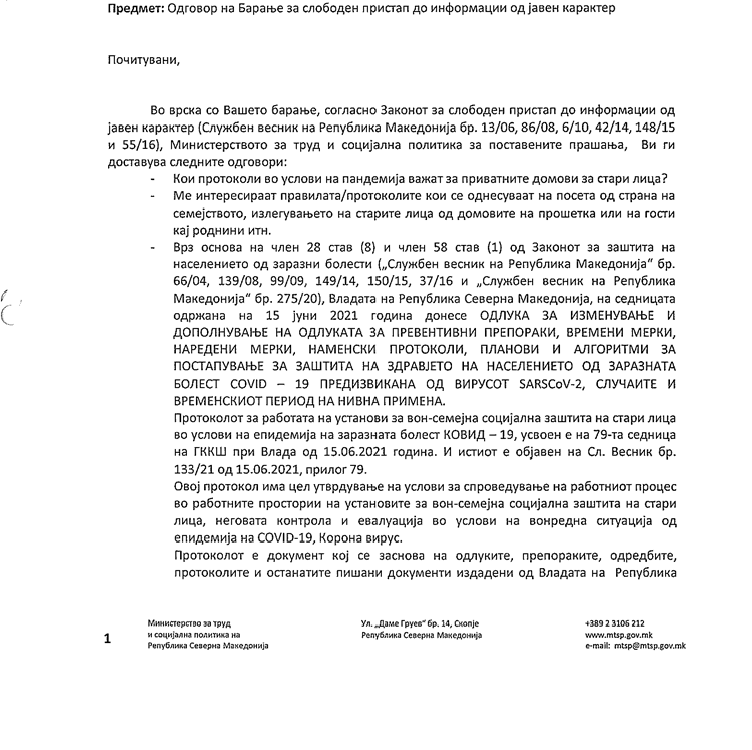 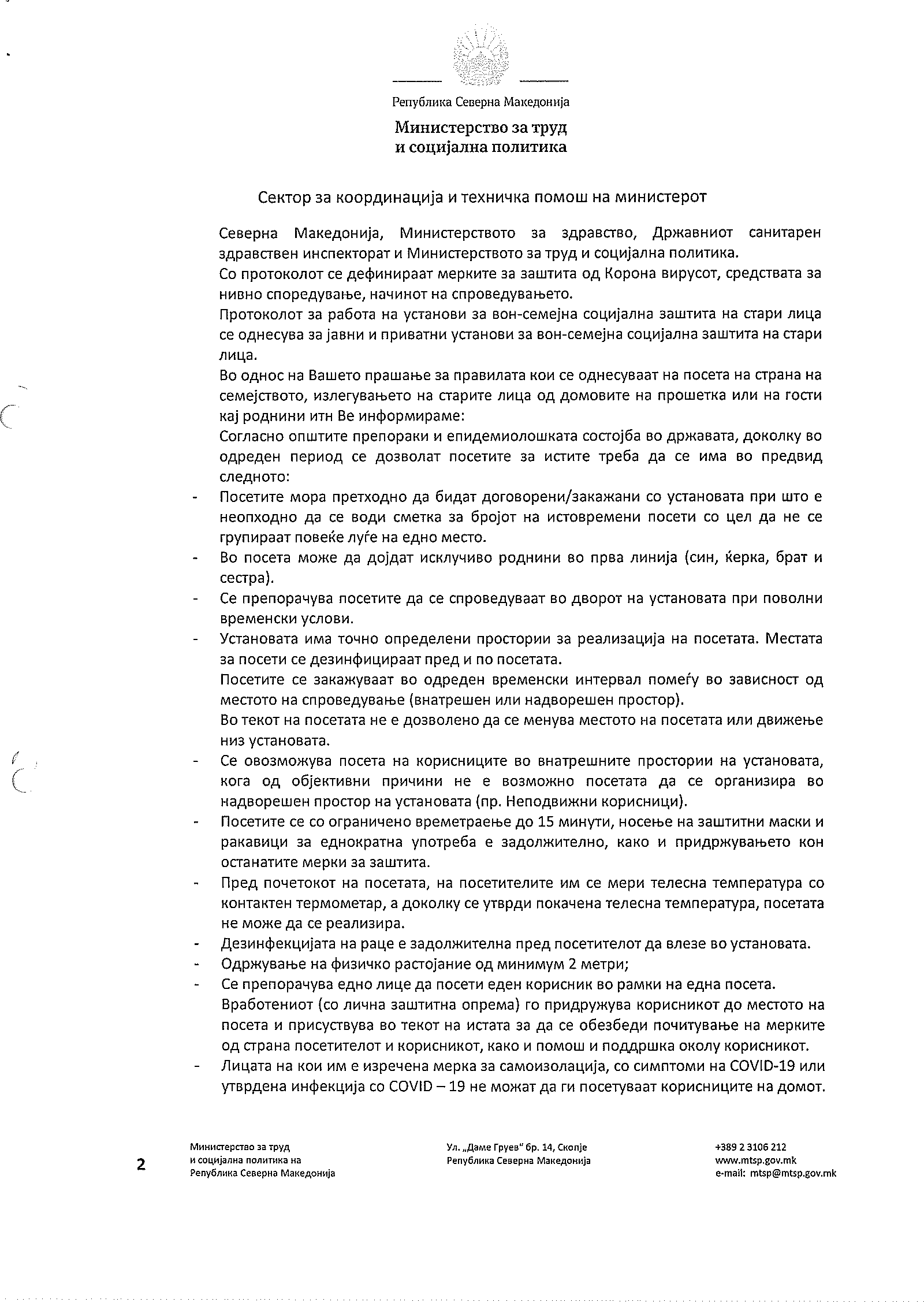 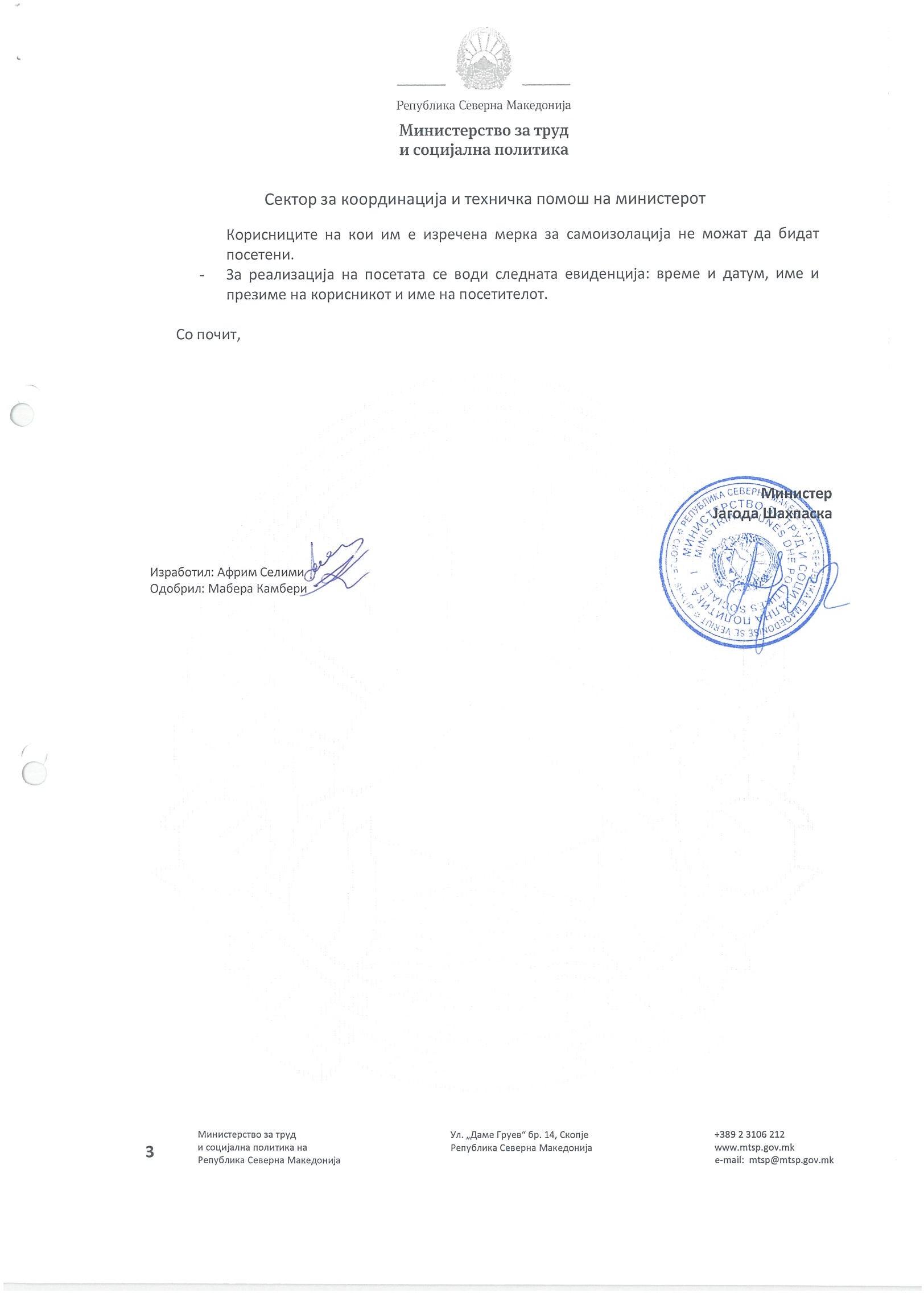 